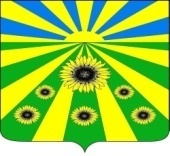 ПОСТАНОВЛЕНИЕ   АДМИНИСТРАЦИИ РАССВЕТОВСКОГО  СЕЛЬСКОГО ПОСЕЛЕНИЯ СТАРОМИНСКОГО РАЙОНАот 17.07.2019                                                                                                     №63п. РассветОб утверждении Положения о проверке соблюдения муниципальными служащими Рассветовского сельского поселения Староминского района ограничений и запретов, требований о предотвращении или урегулировании конфликта интересов, исполнения ими обязанностей и соблюдения требований к служебному поведению В соответствии с Федеральным законом от 25.12.2008 года № 273-ФЗ «О противодействии коррупции», во исполнение Указа Президента Российской Федерации от 21.09.2009 года  № 1065 «О проверке достоверности и полноты сведений, представляемых гражданами, претендующими на замещение должностей федеральной государственной службы, и федеральными государственными служащими, и соблюдения федеральными государственными служащими требований к служебному поведению», п о с т а н о в л я ю:1. Утвердить Положение о проверке соблюдения муниципальными служащими Рассветовского сельского поселения Староминского района  ограничений и запретов, требований о предотвращении или урегулировании конфликта интересов, исполнения ими обязанностей и соблюдения требований к служебному поведению (прилагается). 2. Специалисту администрации Рассветовского сельского поселения Староминского района (Бреевой) разместить данное постановление разместить на официальном сайте Рассветовского сельского поселения Староминского района в информационно-телекоммуникационной сети «Интернет».3. Контроль за исполнением настоящего постановления оставляю за собой.4. Постановление вступает в силу с момента его подписания.Глава Рассветовского сельского поселенияСтароминского района                                                                  А.В. ДемченкоПоложение о проверке соблюдения муниципальными служащими Рассветовского сельского поселения Староминского района ограничений и запретов, требований о предотвращении или урегулировании конфликта интересов, исполнения ими обязанностей и соблюдения требований к служебному поведению1. Настоящим Положением определяется порядок осуществления проверки соблюдения муниципальными служащими ограничений и запретов, требований о предотвращении или урегулировании конфликта интересов, исполнения ими обязанностей, установленных Федеральным законом от 25 декабря 2008 года № 273-ФЗ «О противодействии коррупции» и другими федеральными законами (далее - требования к служебному поведению). 2. Проверка, предусмотренная пунктом 1 настоящего Положения, осуществляется по решению главы администрации Рассветовского сельского поселения Староминского района (далее – Глава администрации). Решение принимается отдельно в отношении каждого муниципального служащего и оформляется в письменной форме.3. Проверку соблюдения муниципальными служащими, замещающими должности муниципальной службы, требований к служебному поведению, осуществляет представитель кадровой службы (уполномоченное лицо).4. Основанием для проверки является письменно оформленная информация о несоблюдении муниципальным служащим требований к служебному поведению. 5. Информация, предусмотренная пунктом 4 настоящего Положения, может быть предоставлена: 1) правоохранительными и налоговыми органами; 2) постоянно действующими руководящими органами политических партий и зарегистрированных в соответствии с законом иных общероссийских общественных объединений, не являющихся политическими партиями; 6. Информация анонимного характера не может служить основанием для проверки. 7. Проверка осуществляется в срок, не превышающий 60 дней со дня принятия решения о ее проведении. Срок проверки может быть продлен до 90 дней лицами, принявшими решение о ее проведении. 8. Уполномоченное лицо осуществляют проверку: 1) самостоятельно; 2) путем направления запросов в федеральные органы исполнительной власти, уполномоченные на осуществление оперативно-розыскной деятельности, в соответствии с Федеральным законом от 12 августа 1995 года № 144-ФЗ «Об оперативно-розыскной деятельности» (далее - Федеральный закон «Об оперативно-розыскной деятельности»). 9. При осуществлении проверки соблюдения муниципальными служащими, замещающими должности муниципальной службы, требований к служебному поведению, уполномоченное лицо вправе: 1) проводить беседу с  муниципальным служащим; 2) изучать представленные  муниципальным служащим дополнительные материалы; 3) получать от муниципального служащего пояснения по представленным им материалам; 4) направлять в установленном порядке запрос в органы прокуратуры Российской Федерации, иные федеральные государственные органы, государственные органы субъектов Российской Федерации, территориальные органы федеральных государственных органов, органы местного самоуправления, на предприятия, в учреждения, организации и общественные объединения (далее - государственные органы и организации) об имеющихся у них сведениях  о соблюдении муниципальным служащим требований к служебному поведению; 5) наводить справки у физических лиц и получать от них информацию (с их согласия). 10. В запросе, предусмотренном подпунктом 4 пункта 9 настоящего Положения, указываются: 1) фамилия, имя, отчество руководителя государственного органа или организации, в которые направляется запрос; 2) нормативный правовой акт, на основании которого направляется запрос; 3) фамилия, имя, отчество, дата и место рождения, место регистрации, жительства и (или) пребывания, должность и место работы (службы) муниципального служащего, в отношении которого имеются сведения о несоблюдении им требований к служебному поведению; 4) содержание и объем сведений, подлежащих проверке; 5) срок представления запрашиваемых сведений; 6) фамилия, инициалы и номер телефона муниципального служащего, подготовившего запрос; 7) другие необходимые сведения. 11. Уполномоченное лицо обеспечивает: 1) уведомление в письменной форме муниципального служащего о начале в отношении его проверки и разъяснение ему содержания подпункта 2 настоящего пункта - в течение двух рабочих дней со дня получения соответствующего решения; 2) проведение в случае обращения муниципального служащего беседы с ним, в ходе которой он должен быть проинформирован о том, соблюдение каких требований к служебному поведению подлежат проверке, - в течение семи рабочих дней со дня обращения муниципального служащего, а при наличии уважительной причины - в срок, согласованный с муниципальным служащим. 12. По окончании проверки уполномоченное лицо обязано ознакомить муниципального служащего с результатами проверки с соблюдением законодательства Российской Федерации о государственной тайне. 13. При проведении проверки муниципальный служащий вправе: 1) давать пояснения в письменной форме в ходе проверки и по результатам проверки; 2) представлять дополнительные материалы и давать по ним пояснения в письменной форме; 3) обращаться к уполномоченному лицу с подлежащим удовлетворению ходатайством о проведении с ним беседы. 14. Пояснения, указанные в пункте 13 настоящего Положения, приобщаются к материалам проверки. 15. На период проведения проверки муниципальный служащий может быть отстранен от замещаемой должности муниципальной службы на срок, не превышающий 60 дней со дня принятия решения о ее проведении. Указанный срок может быть продлен до 90 дней лицом, принявшим решение о проведении проверки. На период отстранения муниципального служащего от замещаемой должности муниципальной службы денежное содержание по замещаемой им должности сохраняется. 16. Уполномоченное лицо, представляет лицу, принявшему решение о проведении проверки, доклад о ее результатах. 17. Сведения о результатах проверки с письменного согласия лица, принявшего решение о ее проведении, предоставляются уполномоченному лицу, с одновременным уведомлением об этом  муниципального служащего, в отношении которого проводилась проверка, правоохранительным и налоговым органам, постоянно действующим руководящим органам политических партий и зарегистрированных в соответствии с законом иных общероссийских общественных объединений, не являющихся политическими партиями, предоставившим информацию, явившуюся основанием для проведения проверки, с соблюдением законодательства Российской Федерации о персональных данных и государственной тайне. 18. При установлении в ходе проверки обстоятельств, свидетельствующих о наличии признаков преступления или административного правонарушения, материалы об этом представляются в государственные органы в соответствии с их компетенцией. 19. При установлении в ходе проверки обстоятельств, свидетельствующих о несоблюдении муниципальным служащим требований о предотвращении или урегулировании конфликта интересов либо требований к служебному поведению, материалы проверки представляются в комиссию по соблюдению требований к служебному поведению муниципальных служащих Рассветовского сельского поселения Староминского района и урегулированию конфликта интересов.Специалист 1 категории администрацииРассветовского сельского поселенияСтароминского района                                                                          Л.В. БрееваЛИСТ СОГЛАСОВАНИЯпроекта постановления администрации Рассветовского сельского поселенияСтароминского района от 17.07.2019 № 63 «Об утверждении Положения о проверке соблюдения муниципальными служащими Рассветовского сельского поселения Староминского района ограничений и запретов, требований о предотвращении или урегулировании конфликта интересов, исполнения ими обязанностей и соблюдения требований к служебному поведению» Проект подготовлен:Специалист 1 категории администрацииРассветовского сельского поселения                                                   Л.В. Бреева                                                                                       «____»_________2019 годПроект согласован:Специалист 1 категории администрацииРассветовского сельского поселенияСтароминского района                                                                       Д.Д. Челидзе                                                                                       «____»_________2019 год ПРИЛОЖЕНИЕк постановлению администрацииРассветовского сельского поселенияСтароминского районаот 17.07.2019 №63